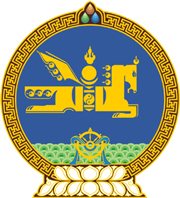 МОНГОЛ УЛСЫН ХУУЛЬ2020 оны 08 сарын 28 өдөр                                                                  Төрийн ордон, Улаанбаатар хот   УЛСЫН ТЭМДЭГТИЙН ХУРААМЖИЙН    ТУХАЙ ХУУЛЬД НЭМЭЛТ   ОРУУЛАХ ТУХАЙ	1 дүгээр зүйл.Улсын тэмдэгтийн хураамжийн тухай хуулийн 41 дүгээр  зүйлд доор дурдсан агуулгатай 41.1.16 дахь заалт нэмсүгэй: 	“41.1.16.Монгол Улсын Хөгжлийн банкнаас гаргасан нэхэмжлэл.”2 дугаар зүйл.Энэ хуулийг баталсан өдрөөс эхлэн дагаж мөрдөнө.	МОНГОЛ УЛСЫН 	ИХ ХУРЛЫН ДАРГА			       Г.ЗАНДАНШАТАР